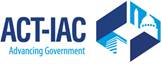 Justification to AttendNetwork Modernization ForumAmerican Council of Technology – Industry Advisory Council (ACT-IAC)June 19, 2018Renaissance Hotel, 999 9th Street, NW, Washington, DCOverview:The American Council for Technology (ACT) and Industry Advisory Council (IAC) is a non-profit educational organization established to create a more effective and innovative government.  ACT-IAC provides a unique, objective and trusted forum where government and industry executives are working together to improve public services and agency operations through the use of technology.  ACT-IAC contributes to better communications between government and industry, includes collaborative and innovative program solving and enables a more professional and qualified workforce.The 2018 Network Modernization forum is a full-day event discussing the migration and modernization efforts that have been accomplished and are being planned from the Networx to the Enterprise Infrastructure Solutions (EIS) contract.  IT modernization with cloud-first mandates, cyber vulnerabilities in legacy systems, and budgetary constraints in keeping legacy systems running, have made IT modernization a central focus and emphasis in today and the years to come.  This forum will discuss the modernization efforts, strategies, and present use cases of where modernization has been accomplished and was successful.  The EIS contract provides an opportunity for agencies to rethink their transformational approaches to IT infrastructure that improve efficiency, agility, performance, security, and reduces overall cost.Forum at-a-glance and Program Highlights:The day forum provides numerous opportunities for government and industry to engage in discussions and networking.  The forum will begin with an overview of modernization by Suzette Kent, Federal CIO from the Office of Management and Budget (OMB).  For the EIS awardees, each firm will not only be involved in leading round table discussions during the noon hour but also will be exhibiting their company core capabilities throughout the forum.  The breakout sessions and panels include multiple agency discussions on the following topics:Overview and Understanding of Network ModernizationRe-Thinking the Business of ModernizationUnderstanding how to structure the solicitation to achieve network modernization objectives Acquisition StrategiesEIS Success StoriesEIS Transition Strategy PanelClosing panel – Highlights of the DayTraining Credits for attending the Network Modernization Forum:Individuals who successfully complete this program are eligible to receive 0.6 Continuing Education Units (CEUs) or 6 Continuous Learning Points (CLPs).  Individuals seeking CEUs must pass a test after the event.  The test and information for completing will be emailed as part of the “Thank You” email within one week after the event.  Individuals seeking CLPs may obtain their CLPs by sending an email requesting to training@actiac.org within one week after the event.  CLPs and CEUs earned can be converted to PDUs.Learning Objectives:Learn about infrastructure, managed services and professional services acquisition strategies from government and industryUnderstand how GSA's EIS contract can support your agency's immediate modernization efforts and journeyShare in technology transformation success stories and the use of large government contractsParticipate and learn from EIS awardees about industry best practices to transform your agency's legacy systemsShare, build networks, alliances and consensus on solutions and processesRegistration:Government: $25.00 per person (The Government price is the cost charged by the hotel for the meals per person associated with this all-day forum.)Industry ACT-IAC Member Firms: $295.00 per personIndustry non-Member Firms:  $400.00 per person